                              ΠΡΟΓΡΑΜΜΑ ΒΙΩΜΑΤΙΚΟΥ  ΣΕΜΙΝΑΡΙΟΥ:               "Ο ρόλος του σχολείου στην ομαλή μετάβαση του παιδιού από το Δημοτικό στο Γυμνάσιο"                                     Διεύθυνση Δευτεροβάθμιας Εκπαίδευσης Δυτικής Θεσ/νίκης                                                       (Κολοκοτρώνη 22, Σταυρούπολη)                              ΠΡΟΓΡΑΜΜΑ ΒΙΩΜΑΤΙΚΟΥ  ΣΕΜΙΝΑΡΙΟΥ:               "Ο ρόλος του σχολείου στην ομαλή μετάβαση του παιδιού από το Δημοτικό στο Γυμνάσιο"                                     Διεύθυνση Δευτεροβάθμιας Εκπαίδευσης Δυτικής Θεσ/νίκης                                                       (Κολοκοτρώνη 22, Σταυρούπολη)  Παρασκευή  14/10/2016  3-6μ.μ.Βοηθώντας στην προσαρμογή στο Γυμνάσιο αξιοποιώντας τη δυναμική της ομάδας Χρηστίδου Χριστίνα  Υπεύθυνη Αγωγής Υγείας"      Δευτέρα 17/10/2016  3-6μ.μ.Γνωριμία με το Εκπαιδευτικό Σύστημα και τη διαχείριση των μεταβάσεων στη ζωή μαςΤσιόνκη Μαγδαληνή  Υπεύθυνη ΣΕΠ 1ου ΚΕΣΥΠΠαρασκευή     21/10/2016  2-5μ.μ.Αντιμετωπίζοντας Δυσκολίες ΜετάβασηςΑξιολόγηση σεμιναρίουΜουτιάγκα Σοφία Υπεύθυνη ΣΣΝ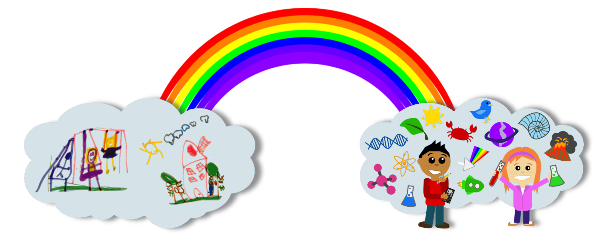 